Holy Trinity Rosehill VA CE Primary School Curriculum 2017-18   Year 3 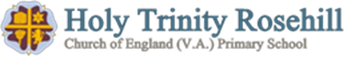 SubjectAutumn 1Autumn 2Spring 1Spring 2Summer 1Summer 2TopicsAncient EgyptAncient EgyptRainforestsRainforestsLocal AreaLocal AreaHistoryAncient EgyptiansAncient EgyptiansRailwaysRailwaysGeographyRainforestRainforestThe UKThe UKScienceLightRocksAnimals (including humans)PlantsForces and MagnetsScientistsArt and DesignAncient EgyptAncient EgyptInsectsInsectsBritish ArtistsBritish ArtistsArt and DesignSketchbookSketchbookSketchbookSketchbookSketchbookSketchbookDesign and TechnologyGreat Egyptian FlatbreadGreat Egyptian FlatbreadMake a rainforestMake a rainforestMake a bridgeMake a bridgeMusicEgyptian music - Appreciate wide range of live & recorded music- Improvise & compose music - Listen with attention to detailCHRISTMAS- Use voice & instruments with increasing accuracy, control and expression Protest songs- Appreciate wide range of live & recorded music -  Listen with attention to detail - Use voice & instruments with increasing accuracy, control and expression - Improvise & compose music Music from The Classical Period - Appreciate wide range of live & recorded music - Listen with attention to detail- Begin to develop understanding of history of musicDrumming(TVMS)- Listen with attention to detail- Use voice & instruments with increasing accuracy, control and expression - Improvise & compose music British music old and new. Compose own music 1970sPENSHA Specialist – Boxercise Revisit sessions taught by NSHA specialist Gymnastic activities – focus on the quality of their movements Net and wall games – develop the range and quality of their skills when playing games using rackets Tennis CoachNSHA Specialist – Dancing Revisit sessions taught by NSHA specialistInvasion games-children to learn how to outwit their opponents and score using a range of equipment and skillsSports day - AthleticsStriking and fielding games – learn how to hit or strike the ball in spaces, so that they can score runs
Sports day – Athletics RERules for LivingClassroom rules (MC)Moses10 commandmentsHarvest (BV)Expressing Christian Faith through ArtChristmas – God with usNon-Christian faith unit-Rules for Living-Judaism: TorahIslam - The Five Pillars  (MC)The Lord’s PrayerHoly WeekEaster – Joy, Sadness, JoyJesus the man who changed lives:ZacchaeusLeviParable of the rich young manMother TeresaSelection of MiraclesWhat Matters MostThe Old Testament – called by God:Moses(Burning bush)JonahSamuelComputingWord Processing Programming turtle logo and Scratch Internet research and communication Presentation skillsDrawing and desktop publishing Using and applying skillsMFLGetting to know youAll about me Food glorious foodFamily and friendsOur SchoolTimePSHE and citizenshipWE’RE ALL STARS!            (BV)Community Rights and responsibilitiesGetting to know each otherWorking togetherBE FRIENDLY, BE WISEMaking and sustaining friendshipsConflict resolution Anti-bullyingKeeping safe at home and outdoorsLIVING LONG, LIVING STRONGRSE: Growing & caring for ourselves;  Valuing difference & keeping safe; PubertyHealthy eating and exerciseGoal-setting and motivation DARING TO BE DIFFERENTIdentity and self-esteem (BV)Difference and diversity (BV)Peer influence and assertivenessDEAR DIARYComfortable and uncomfortable feelings Problems in relationshipsAnti-bullyingHelp and supportJOINING IN AND JOINING UP           (BV)Needs and responsibilitiesParticipationLocal democracyVoluntary groupsFund-raising activities